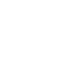 НОВООДЕСЬКА МІСЬКА РАДАМИКОЛАЇВСЬКОЇ ОБЛАСТІ  ВИКОНАВЧИЙ КОМІТЕТР І Ш Е Н Н Я           19 травня 2021                                м. Нова Одеса                                    №  56Про затвердження переліку місць під можливе розміщення об’єктів сезонної виносної торгівлі на 2021 рікКеруючись статтями 30 Закону України «Про місцеве самоврядування в Україні», відповідно до статті 10 Закону України «Про благоустрій населених пунктів», статті 39 Закону України «Про забезпечення санітарного та епідемічного благополуччя населення», розглянувши звернення комунального підприємства «Правопорядок», з метою впорядкування на території міста Нова Одеса місць  розміщення об’єктів сезонної виносної торгівлі, виконавчий комітет міської радиВИРІШИВ:1. Затвердити перелік місць під можливе розміщення об’єктів сезонної виносної торгівлі на території міста Нова Одеса на 2021 рік (додається).2. Доручити комунальному підприємству «Правопорядок» (Дзензура):2.1 організовувати сезонну виносну торгівлю лише в місцях, затверджених пунктом 1 даного рішення;2.2 спільно з відділом поліції № 6 Миколаївського районного управління поліції  ГУНП в Миколаївській області забезпечити контроль за здійсненням суб'єктами господарювання та громадянами умов провадження торгівельної діяльності відповідно до чинного законодавства.3. Контроль за виконанням даного рішення покласти на заступника міського голови        Злу С.Л.Міський голова                                                                              Олександр ПОЛЯКОВ                                                                                                ЗАТВЕРДЖЕНО							              рішення виконавчого комітету                                                                                                Новоодеської міської ради							              від 19 травня 2021 року № 56                                                                Перелік місцьпід можливе розміщення об’єктів сезонної виносної торгівліна території міста Нова Одеса на 2021 рік№ з/пМісце розташування об’єктів сезонної виносної торгівлі1Вулиця Торгова, 2 (в районі магазину «Тополь»)2Вулиця Торгова, 13 (в районі  магазину «Сільмаг»)3Вулиця Центральна, 60 (в районі бару «Гурман»)4Вулиця Центральна, 130 (кишеня навпроти будівлі колишньої райспоживспілки )5Вулиця Центральна, 266 (в районі  магазину «За рулем»)6Вулиця Центральна, 340 (в районі магазину «Золота рибка»)7Вулиця Центральна, 367 (в районі КП «НМВК» )8Вулиця Центральна, 376 (в районі магазину «Карат»)9Міський пляж